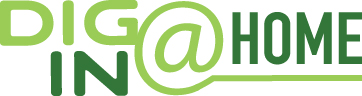 Parable of the Good SamaritanLuke 10:25-37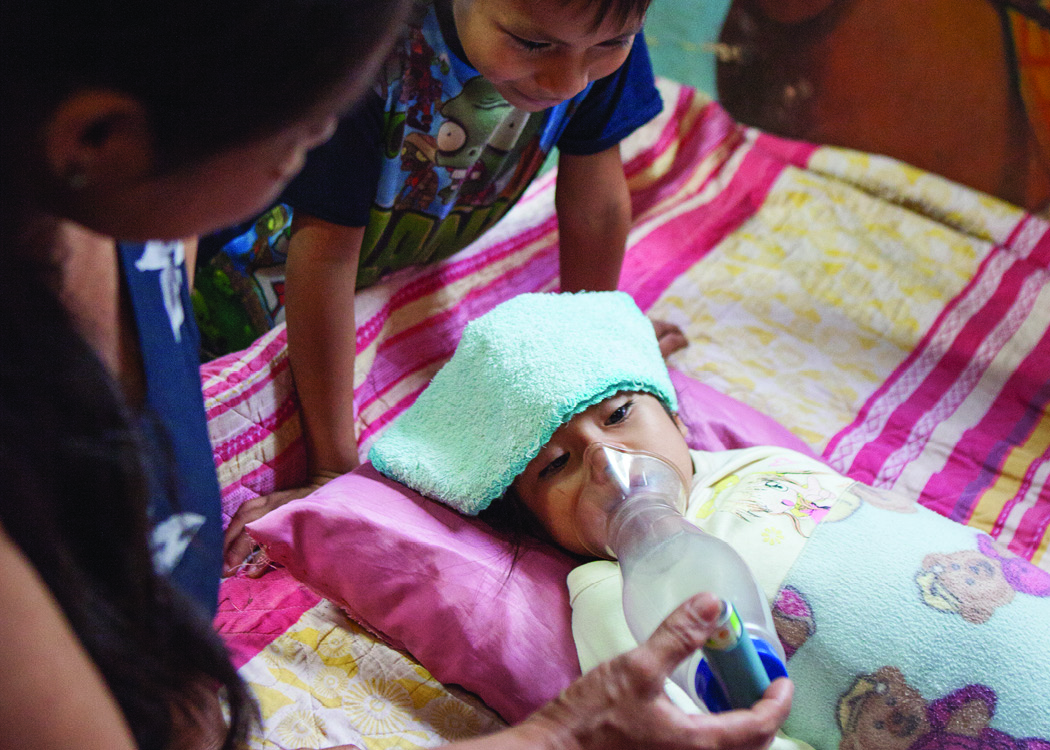 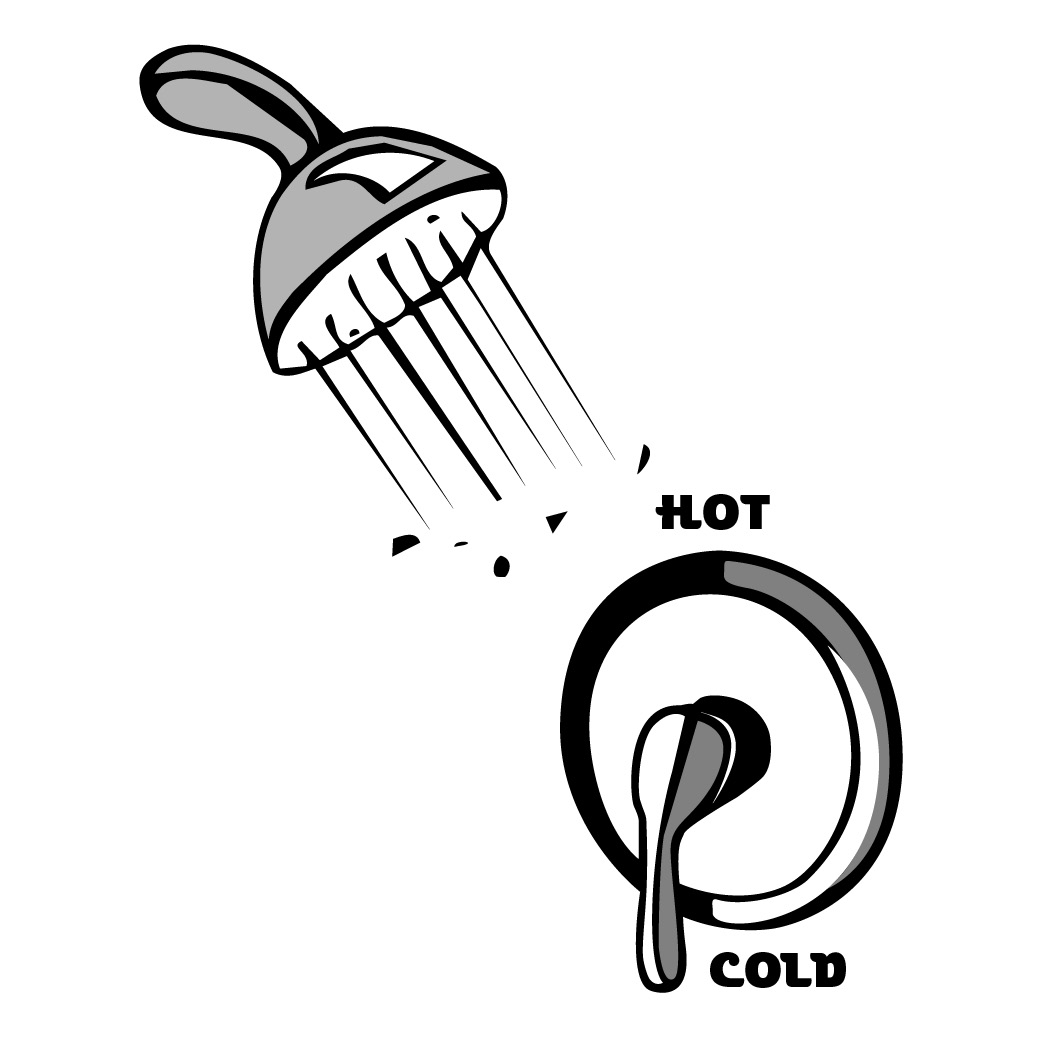 